CURRICULUM VITAE: Fikile Mbuthuma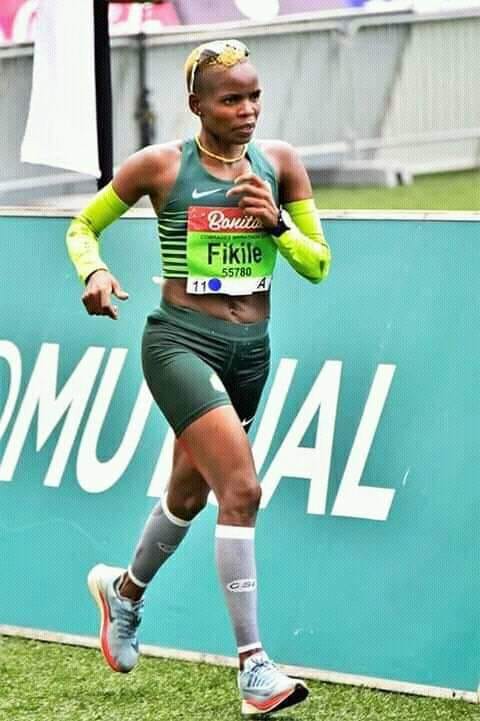 PERSONAL INFORMATIONFIRST NAMES / SURNAME:	Fikile MbuthumaDATE OF BIRTH:		23 December 1980			CLUB:				Nedbank Running Club KZN	NATIONALITY:			South AfricanEMAIL / CONTACT / TWITTER:	fikile.mbuthuma@gmail.com / 072 355 6775 / @8df05a6531bb459Personal BestsEvent 			Result 		Venue 			Date Marathon			2:58:02		East London (RSA)		201550km			3:55:35		Dolphin Coast Striders Ultra	2011Comrades Marathon Results2019 Down, 07:24:48, 29th2018 Down, 06:54:36, 12th2017 Up, 07:14:34, 14th2016 Down, 06:52:32, 8th2015 Up, 07:18:41, 15th2014 Down, 07:08:26, 12th2013 Up, 07:38:53, 16th2012 Down, 07:48:14, 27th2011 Up, 07:57:24, 34th2010 Down, 07:44:00, 29th2008 Up, 08:11:34, 27th2007 Down, 08:17:37, 50th2006 Up, 09:10:15, 171thBest Performances 2018Event 		Result 	Venue 			Date Marathon 	2:58:02 	East London (RSA)		2018Best Performances 2017Event 		Result 	Venue 			Date Marathon		3:01:44	Durban (RSA) 		09.04.2017Best Performances 2016Event 		Result 	Venue 			Date Marathon		3:08:23	East London (RSA)		20.02.2016Best Performances 2015Event 		Result 	Venue 			Date Marathon		3:00:55	Pietermaritzburg (RSA)	22.02.2015